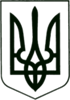 САХНОВЩИНСЬКА СЕЛИЩНА РАДАКРАСНОГРАДСЬКОГО РАЙОНУ  ХАРКІВСЬКОЇ ОБЛАСТІВІДДІЛ ОСВІТИ, КУЛЬТУРИ, МОЛОДІ ТА СПОРТУНАКАЗ07.04.2022 			                     Сахновщина	                                    №45Про призначенняматеріально відповідальноїособи  У зв’язку з кадровими змінами, які відбулися у відділі освіти, культури, молоді та спорту Сахновщинської селищної ради, а саме звільнення бухгалтера централізованої бухгалтерії  відділу освіти, культури, молоді та спорту Сахновщинської селищної ради  - Даниленко Яніни Анатоліївни (наказ від 05.04.2022року №16-к), наказую: Внести зміни до наказу від 22.03.2022 № 36 «Про призначення  матеріально відповідальної особи» в п.1 слова  «Даниленко Яніну Анатоліївну» замінити словами «Винник Марину Олександрівну» Контроль за виконанням наказу залишаю за собою.   Начальник                                                                                Григорій  ПЕРКІН      